Учитель – логопед  высшей квалификационной категории:Газизова Марина АнатольевнаКОНСУЛЬТАЦИЯ ДЛЯ РОДИТЕЛЕЙ.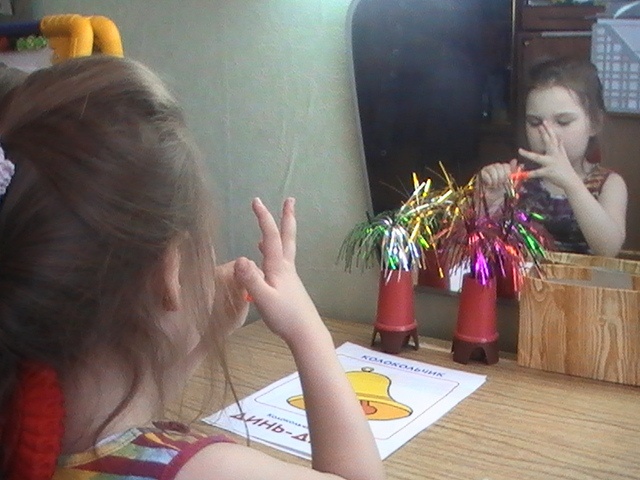 Тема: «Учить или не учить дошкольников грамоте?»На протяжении не одного десятка лет многих педагогов и родителей волнует вопрос: учить или не учить дошкольников грамоте? Известный российский психолог Р.С. Немов настаивает на том, что «научение» детей грамоте можно и необходимо перенести из младшего школьного в дошкольный возраст.Уже в два с половиной – три года малыши начинают проявлять интерес к буквам. « Это какая буква? Что здесь написано?» - такие вопросы слышали все родители маленьких почемучек. Как же оставить такие вопросы без ответа? Многие современные ученые считают, что дошкольники готовы к обучению грамоте уже к четырем годам. Именно период с 4 – 5 лет считается периодом «языковой одаренности», когда дети особенно восприимчивы к звуковой стороне речи.При обучении чтению нельзя закреплять у ребенка неправильноепроизношение звуков. А значит, процесс должен строиться только на материале правильно произносимых звуков. В связи с этим, следует  начинать изучение звуков и букв только тех, которые правильно ребенок произносит.Разные звуки родной речи осваиваются ребенком в разные сроки –есть «трудные» для детей звуки. Часто бывает, что, начиная изучать буквы, ребенок еще не очень хорошо произносит звуки, ими обозначаемые,  в даль-нейшем  это может привести к возникновению нарушений письма и чтения.Поэтому, трудные в произношении звуки и соответствующие им буквы следует изучать в последнюю очередь.Последовательность изучения букв: А, У, О, И, Т, П, Н, М, К, Б, Д, Г, Ф, В, Х, Ы, С, З, Ш, Ж, Э, Й, Е, Ё, Ю, Я, Ц, Ч, Щ, Л, Р, Ь, Ъ.Но чтобы ваш ребенок научился читать, необходимо чтобы он понял, чторечь состоит из звуков, которые превращаются в слова, а также усвоил звукослоговое  строение слов русской речи и обозначение звуков буквами.В совершенстве владел слуховым, зрительным восприятием и вниманием.Результаты диагностического обследования помогут оценить картину речевого развития ребенка, помогут  наметить индивидуальную работу, азатем оценить эффективность собственной работы.4 – 5 лет                                                                                да   нет5 – 6 летВысокий  уровень – 22 – 17 балловСредний  уровень – 16 -  10 балловНизкий  уровень –ниже 10 баллов                                    6  - 7  летВысокий  уровень  25 – 19 балловСредний  уровень  18 – 13 балловНизкий  уровень   ниже 13 баллов1. Правильно произносит все звуки родного языка1балл   -2.Правильно произносит слова сложной слоговой конструкции: (перекресток, милиционер, температура, аквариум)1балл   -3.Умеет на слух различать длинные, короткие слова (мак,    погремушка, трава и др.)1балл   -4. Знает 4 гласных звука  (А, О, У, И)    а) выделяет из ряда звуков;    б) выделяет  в начале слова;    в) выделяет в конце слова.1балл1балл1балл1балл   -    -    -    -5. Знает 5 согласных  Т, П, М, Н, К   а) умеет выделять в начале слова;   б) выделяет в конце слова.1балл1балл1балл   -    -    - 6.Подбирает слова на заданный звук ( А,У,О,И,П,М,К,Т,Н)1балл   - 7.Читает: а) слияние гласных :ау, уа, оа, ао, уо, оу, иа, аи, ои, ои  б) закрытые слоги: ат, ут, оп, ип, ан, ун, им, ом, ак, ок,ик.  в) открытые слоги: та, то, ми, му, па, по, пи, ки, ку, ко, на, но  г) односложные слова:  кот, кит, мак, ком, ток.  Д) двусложные слова: мама, папа, кума, пика, нота, пума, кино,  мука, Ната.1балл1балл1балл1балл1балл   -    -    -    -    -Высокий уровень – 16 – 10 балловСредний уровень -   10 – 7 балловНизкий уровень   - ниже 7 баллов.Высокий уровень – 16 – 10 балловСредний уровень -   10 – 7 балловНизкий уровень   - ниже 7 баллов.Высокий уровень – 16 – 10 балловСредний уровень -   10 – 7 балловНизкий уровень   - ниже 7 баллов.  да  нет1. . Правильно произносит все звуки родного языка1балл   -2.Правильно произносит слова  сложной слоговой конструкции: (перекресток, милиционер, температура, аквариум)1балл   -3. Владеет делением слов на слоги1балл   -4.Знает что такое:  а) слог;б) слово;в) предложение;г) звук;д) буква.1балл1балл1балл1балл1балл   -    -    -    -    - 5. Знает, что такое   а) гласный звук;  б) согласный звук.1балл1балл    -    - 6. Выделяет заданный звук в слове:   а) в начале слова;   б) в середине слова;   в) в конце слова.1балл1балл1балл   -    -    - 7. Владеет анализом и синтезом:    а) обратных слогов типа: ат, ом, уп, ин и др.     Б) в прямых слогах : ма, по, ку, на и др.1балл1балл    -    - 8. Умеет написать, выложить буквы1балл   - 9. Умеет подбирать слово на заданный звук1балл   - 10. Читает слова:     а) закрытый слог:  уха, ухо, это, эхо, усы, Эмма, яма и др.     б) открытый слог: нога, дуга, вата, вода, коза, зима и др.     в) слова типа: трава, бант, майка, дочка и др.     г) предложения.1балл1балл1балл1балл   -    -    -    - 11. Умеет решать ребусы1балл   -  да нет1. . Правильно произносит все звуки родного языка1балл   -2.Правильно произносит слова со сложной слоговой структу-   рой (перекресток, милиционер, температура, аквариум)1балл   -3.Имеет знания о гласных и согласных звуках1балл   -4.Знает признаки гласных и согласных звуков1балл   -5. Различает твердые и мягкие звуки1балл   - 6. Выделяет заданный звук в слове :    а) в начале слова;    б) в середине слова;    в) в конце слова.1балл1балл1балл   -    -    -7. Подбирает слова на заданный звук1балл   -8. Владеет: а) слоговым анализом слова                   б) анализом предложения без предлога1балл1балл    -    -9. умеет проводить анализ и синтез слова  ( слон, слива, усы1балл   -10 Читает: а) слоги;                  б) слова;                  В) предложения.1балл1балл1балл   -    -    -11. печатает: а) слоги;                      б) слова;                      в) предложения.1балл1балл1балл   -    -    -12 Умеет разгадывать ребусы,решать кроссворды, изографы2балла   -13. Имеет представления о правилах правописания     ( ча – ща, чу – щу, ши –жи)2балла   -14 Дифференцирует : а) свистящие;                                     б) шипящие;                                      в) соноры.1балл1балл1балл   -    -    -